VABILOna 1. regijsko konferenco »Slovensko kmetijstvo in gastronomija« 2020Prva regijska konferenca za območje Štajerske in Pomurja v organizaciji Delovne Skupine SERG2021 je namenjena strokovnemu spoznavanju in povezovanju proizvajalcev hrane (kmetje, živilska podjetja, zadruge) s HORECA sistemom, ter kanali za sodelovanje z namenom predstavitve možnosti medsebojnega sodelovanja za vzajemni razvoj v okviru nacionalnega projekta Slovenija – Evropska regija gastronomije 2021.Organizator; Fakulteta za kmetijstvo in biosistemske vede, Univerza v Mariboru in Delovna skupina Slovenija – evropska regija gastronomije 2021Termin;  ponedeljek, 20.1.2020Kraj; FKBV, Pivola 10, 2311 Hoče Program konference:Konferenca je namenjena gostincem, chefom, hotelirjem, cateringu, lastnikom turističnih kmetij, organizatorjem prehrane v javnih zavodih, predstavnikom zadrug in distributerjem, kmetijskim svetovalcem iz regije, večjim kmetijam, ekološkim pridelovalcem, predelovalni industriji, lokalnim vinarjem in turističnim delavcem, ki iščejo priložnosti za napredek in rast svojega poslovanja na hitro razvijajočem področju slovenske gastronomije. Udeležba je brezplačna ob obvezni predhodni prijavi na spletni strani FKBV    https://docs.google.com/forms/d/e/1FAIpQLSd-M---5g_bGvk15wvRq2t5twUaPzrls79ZSg9Wn1PfxW-Hkg/viewform Se vidimo v Pivoli! Marjan Cukrov, vodja DS SERG20218.30-9.00 :  Registracija  9.00-12.00 : Strokovno srečanje 12.00-13.00 : Delovni odmor s borzo lokalnih EKOLOŠKIH pridelovalcev in predelovalcev13.00–14.30 : Okrogla miza 14.30-15.00 : Odprta debata udeležencev 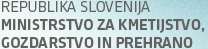 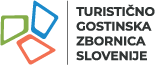 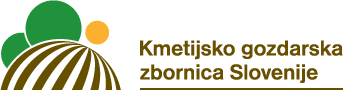 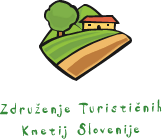 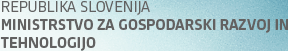 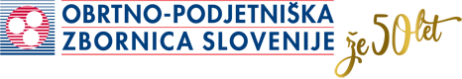 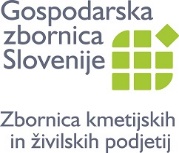 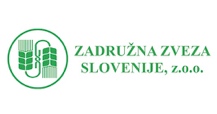 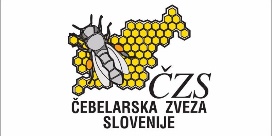 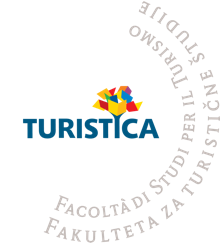 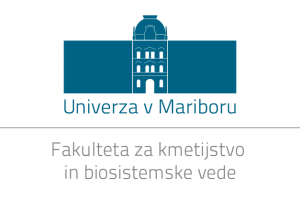 